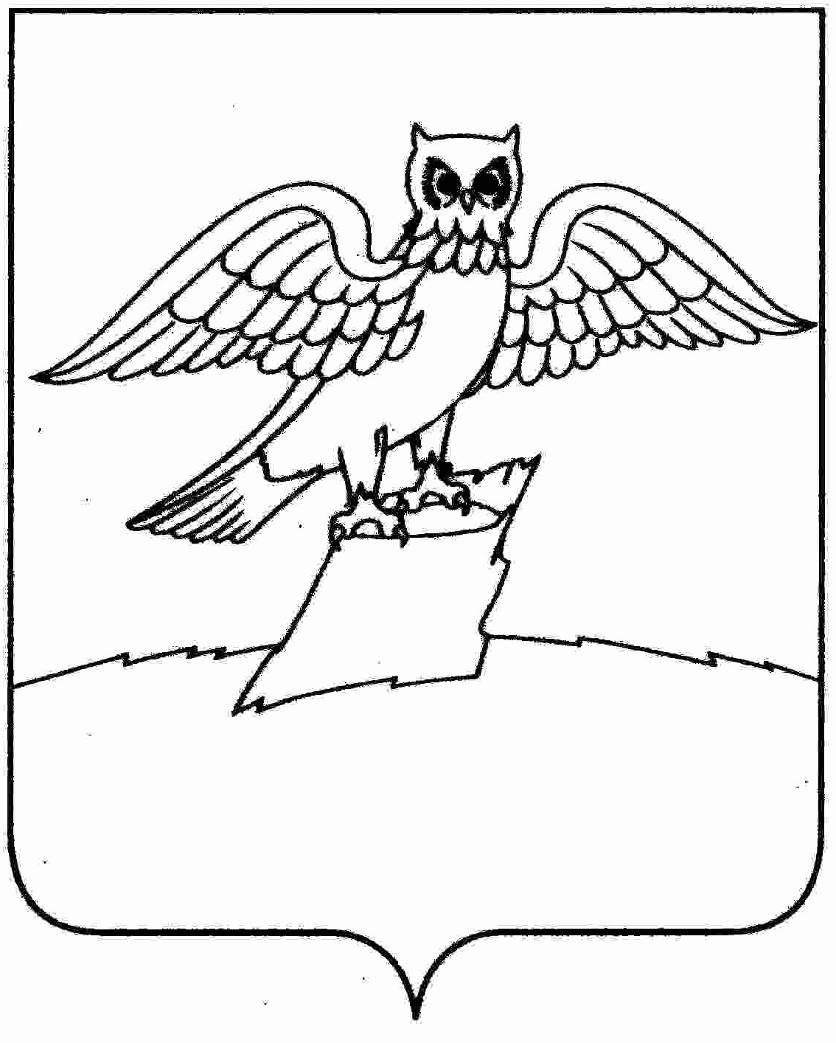                                         АДМИНИСТРАЦИЯ ГОРОДА КИРЖАЧ                                                                                                                                                       КИРЖАЧСКОГО РАЙОНА     П О С Т А Н О В Л Е Н И ЕВ целях актуализации муниципальной программы «Модернизация объектов коммунальной инфраструктуры г. Киржач» ПОСТАНОВЛЯЮ:          В постановление администрации г. Киржач от 13.08.2021 г. № 616 «Об утверждении муниципальной программы «Модернизация объектов коммунальной инфраструктуры г. Киржач» внести следующие изменения:           Глава администрации                                            Н. В. СкороспеловаС текстом актуальной редакции муниципальной программы «Модернизация объектов коммунальной инфраструктуры г.Киржач» можно ознакомиться на официальном сайте  администрации г. Киржач www.gorodkirzhach.ruПриложение № 1к постановлению администрации города Киржач от 13.08.2021 № 616МУНИЦИПАЛЬНАЯ ПРОГРАММА «МОДЕРНИЗАЦИЯ ОБЪЕКТОВ КОММУНАЛЬНОЙ ИНФРАСТРУКТУРЫ Г. КИРЖАЧ»Паспортпрограммы «Модернизация объектов коммунальной инфраструктуры г. Киржач» Таблица  № 1Перечень основных  мероприятий по  программе «Модернизация объектов коммунальной инфраструктуры г. Киржач».  Таблица 2Ресурсное  обеспечение реализации муниципальной  программы за счет средств бюджета города Киржач_______________                                                                                      №______                                       1. В приложении № 1 «Паспорт программы «Модернизация объектов   коммунальной инфраструктуры г. Киржач» в строке «источники финансирования, 2021, тыс. руб.» цифры «58996,900» заменить цифрами «59016,900»;    2.  В таблице № 1 «Характеристика мероприятий по программе «Модернизация объектов коммунальной инфраструктуры г. Киржач»  в разделе 2 « Строительство, реконструкция, капитальный ремонт»:  - в мероприятии «Субсидия в рамках инвестиционной программы МУП «Водоканал» в сфере водоотведения г. Киржач на 2018-2022 годы» в графе объем финансирования в 2021 году цифры «225,200» заменить цифрами «99,153»;  - в мероприятии «Субсидия в рамках  инвестиционной программы МУП «Водоканал» по развитию, реконструкции и модернизации системы коммунального водоснабжения г. Киржач на 2018-2022 годы» в графе «финансирование по годам, тыс. руб.» цифры «165, 242» заменить цифрами «291,289»;   - раздел 2 « Строительство, реконструкция, капитальный ремонт» дополнить новым мероприятием:  - авторский надзор объекта «Строительство сетей водопровода от насосной станции второго подъема, расположенной по адресу: г. Киржач ул. Мичурина до ул. Рыженкова»  с объемом финансирования в 2021году  20,0 тыс. руб.;  - в строке : «Итого: Строительство, реконструкция, капитальный ремонт» в графе «финансирование по годам, тыс. руб., 2021, цифры «58246, 900» заменить цифрами «58266,90»;   - в строке «Итого» в графе «финансирование по годам, тыс. руб., 2021 цифры      «58996,900» заменить цифрами «59016,900».     3.Таблицу № 2 «Ресурсное обеспечение реализации муниципальной программы за счет средств бюджета города Киржач» изложить в новой редакции.    4.Контроль за исполнением настоящего постановления возложить на заместителя главы администрации по вопросам жизнеобеспечения.    5. Настоящее постановление вступает в силу с даты его подписания и подлежит опубликованию.1Наименование муниципальной   
программы«Модернизация объектов коммунальной инфраструктуры г. Киржач»2Ответственный исполнитель программыМКУ «Управление городским хозяйством» города Киржач3Основание для разработки программыФедеральный закон от 06.10.2003 № 131-Ф3 «Об общих принципах организации местного самоуправления в Российской Федерации»4Цели и задачи ПрограммыСоздание условий для приведения коммунальной инфраструктуры в соответствие со стандартами качества, обеспечивающими комфортные условия проживания населения.5Разработчик программыМКУ «Управление городским хозяйством» г. Киржач6 Задачи программы1) повышение качества и надежности предоставления жилищно-коммунальных услуг населению;2) модернизация объектов коммунальной инфраструктуры;3) сокращение износа коммунальной инфраструктуры;7Целевые индикаторы и показатели Улучшение экологической  и санитарной обстановки города .Увеличение протяженности водопроводной сети путем нового строительства, обеспечение населения качественной питьевой водой с проведением  реконструкции насосной станции второго подъема  с применением новых методов обеззараживания воды ( установка станции ультрафиолетового обеззараживания). 8Этапы и сроки реализации программы2021-2024 годы9Источники финансированияБюджет города Киржач. (Программа ежегодно уточняется при формировании бюджета города):2021 г. -   59016,900 тыс. рублей2022 г. -   5327,800   тыс. рублей2023 г. -   7500,00     тыс. рублей2024 г. -   12000,00   тыс. рублей10Ожидаемые результаты реализации программыРеализация мероприятий программы позволит достигнуть следующих результатов:-сокращение уровня износа коммунальной инфраструктуры;-улучшение экологической  и санитарной обстановки города;- снабжение населения города качественной питьевой водой.№п/пПрограммные мероприятия20212022202320241234561 Разработка проектно-сметной документации (ПСД)1.1Разработка проектно-сметной документации для объекта: «Блочно-модульная котельная для отопления потребителей с централизованным теплоснабжением ул. Томаровича г. Киржач»600,01.2Государственная экспертиза проектно-сметной документации для объекта: «Блочно-модульная котельная для отопления потребителей с централизованным теплоснабжением ул. Томаровича г. Киржач»150,01.3Разработка проектно-сметной документации для объекта: «Реконструкция очистных сооружений города Киржач»3000,00ИТОГО на разработку ПСД в т.ч. городской бюджет750,00,003000,000,002Строительство, реконструкция, капитальный ремонтСтроительство сетей водопровода от насосной станции второго подъема расположенной по адресу: г. Киржач ул.Мичурина до ул. Рыженкова50042,5662.1Реконструкция системы централизованного водоснабжения г. Киржач6130,778122.2Строительный контроль за строительством  сетей водопровода от насосной станции второго подъема расположенной по адресу: г. Киржач ул. Мичурина до ул. Рыженкова1049,1342.3Строительный контроль за  реконструкцией системы централизованного водоснабжения г. Киржач133,979882.4Субсидия в рамках инвестиционной программы МУП «Водоканал» в сфере водоотведения г.Киржач на 2018-2022 годы».99,153367,32.5Субсидия в рамках  инвестиционной программы МУП «Водоканал» по развитию, реконструкции и модернизации системы коммунального водоснабжения г.Киржач на 2018-2022 годы».291,289460,52.6Строительство ливневой канализации Владимирская область, г. Киржач, мкр. Красный Октябрь, ул. Больничный проезд, ул. Комсомольская, ул. Свердлова, ул. Калинина500,04500,04500,002.7Реконструкция очистных сооружений города Киржач12000,002.8Авторский надзор объекта «Строительство сетей водопровода от насосной станции второго подъема, расположенной по адресу: г. Киржач ул. Мичурина до ул. Рыженкова».  20,0ИТОГО: Строительство, реконструкция, капитальный ремонт58266,95327,84500,0012000,00ИТОГО городской бюджет59016,9005327,87500,0012000,00    Статус      Наименование муниципальной программы, 
 Ответственный исполнитель и 
соисполнители муниципальной программы, основного мероприятия,  главные распорядители средств  бюджета  города   КБК   КБК   КБК   КБК     Статус      Наименование муниципальной программы, 
 Ответственный исполнитель и 
соисполнители муниципальной программы, основного мероприятия,  главные распорядители средств  бюджета  города ГРБСРз 
Пр ЦСР ВР  всего по  
муниципальной    
программе 2021 2022   
202320242024       1              2              3        4   5  6   7      8     9   10 111212Всего           X   X  X   X  Муниципальная
программа      Модернизация ОбъектовКоммунальнойИнфраструктуры г.КиржачМКУ Управление городским хозяйством г.КиржачХ83844,70059016,9005327,87500,0012000,0012000,00Основное       
мероприятие 1.           Разработка проектно-сметной документацииХ3750,0750,0-3000,00--Основное       
мероприятие 2.           Строительство, реконструкция и капитальный ремонтХ80094,70058266,95327,84500,0012000,0012000,00